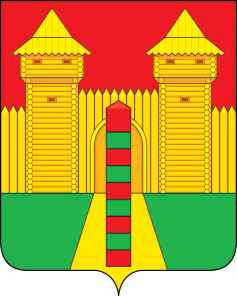 АДМИНИСТРАЦИЯ  МУНИЦИПАЛЬНОГО  ОБРАЗОВАНИЯ«ШУМЯЧСКИЙ  РАЙОН» СМОЛЕНСКОЙ  ОБЛАСТИРАСПОРЯЖЕНИЕот 29.08.2022г. № 191-р         п. ШумячиВ связи с обращением Шумячского районного суда Смоленской области,               от 24 августа 2022 года.1. Создать комиссию по проверке фактического проживания Соловьева                  Виталия Андреевича, Крук Дианы Викторовны и Платун Евгения Витальевича в жилом доме и наличия принадлежащих им личных вещей по адресу: Смоленская область, Шумячский район, п. Шумячи, улица Пионерская, дом 10, в составе:2. Комиссии, указанной в пункте 1 настоящего распоряжения до 05.09.2022г.  провести проверку фактического проживания в жилом доме, расположенном по адресу: Смоленская область, Шумячский район, п. Шумячи, улица Пионерская, д.10, Соловьева Виталия Андреевича, Крук Дианы Викторовны и Платун Евгения Витальевича, наличия личных вещей, предметов пользования и представить акт проверки на утверждение.3. Контроль за исполнением настоящего распоряжения возложить на                       заместителя Главы муниципального образования «Шумячский район»                                 Смоленской области.И.п. Главы муниципального образования «Шумячский район» Смоленской области                                         Г.А. ВарсановаО создании комиссии по проверке фактического проживания в жилом доме Елисеенко Николай Михайлович-Заместитель Главы муниципального                              образования «Шумячский район»                    Смоленской области, председатель                           комиссииПавлюченковаЛюдмила Алексеевна -Начальник Отдела городского хозяйства                   Администрации муниципального                          образования «Шумячский район»                      Смоленской области, член комиссииАнохова Надежда Петровна-менеджер Отдела городского хозяйства                    Администрации муниципального                         образования «Шумячский район»                      Смоленской области, член комиссии